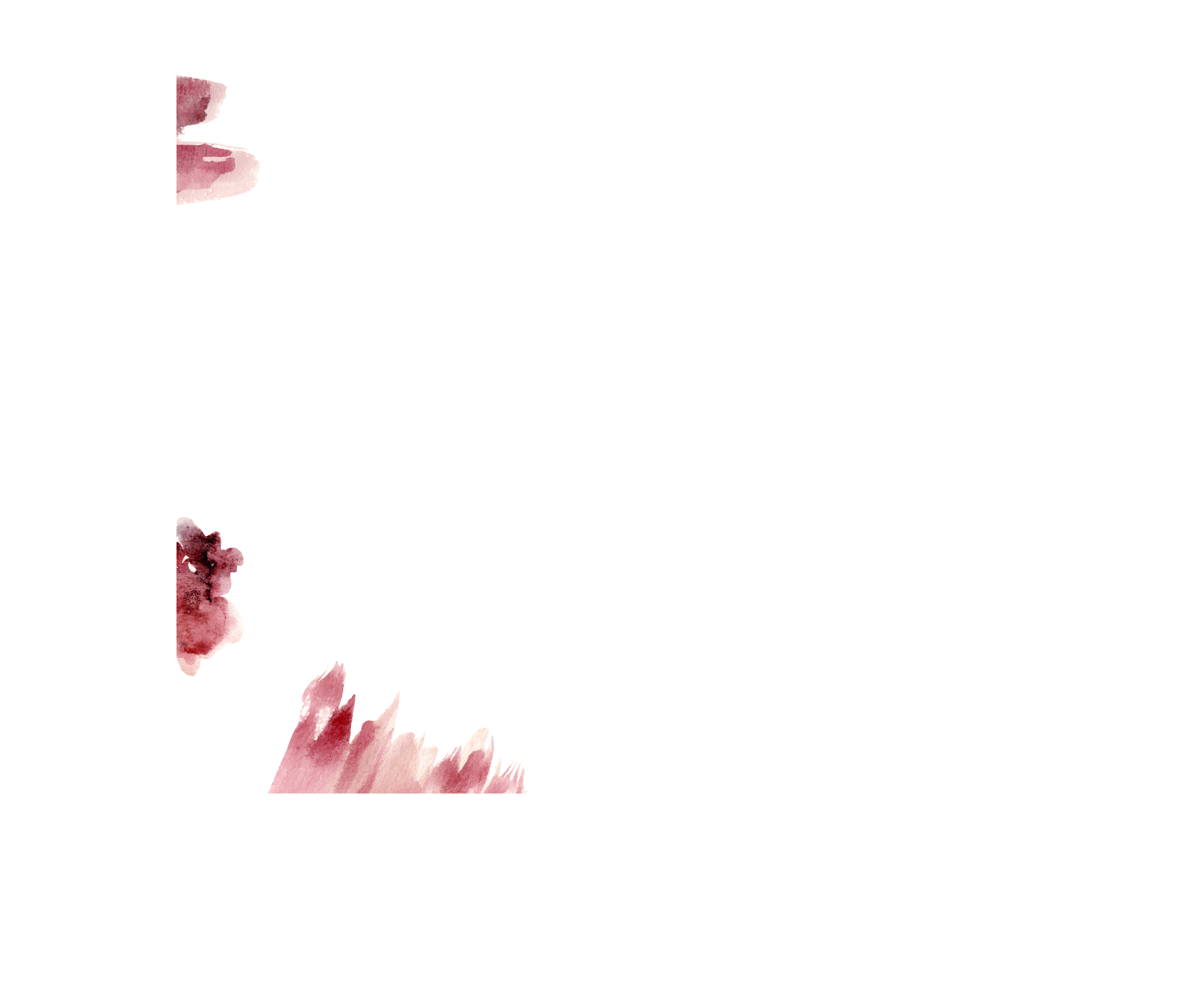 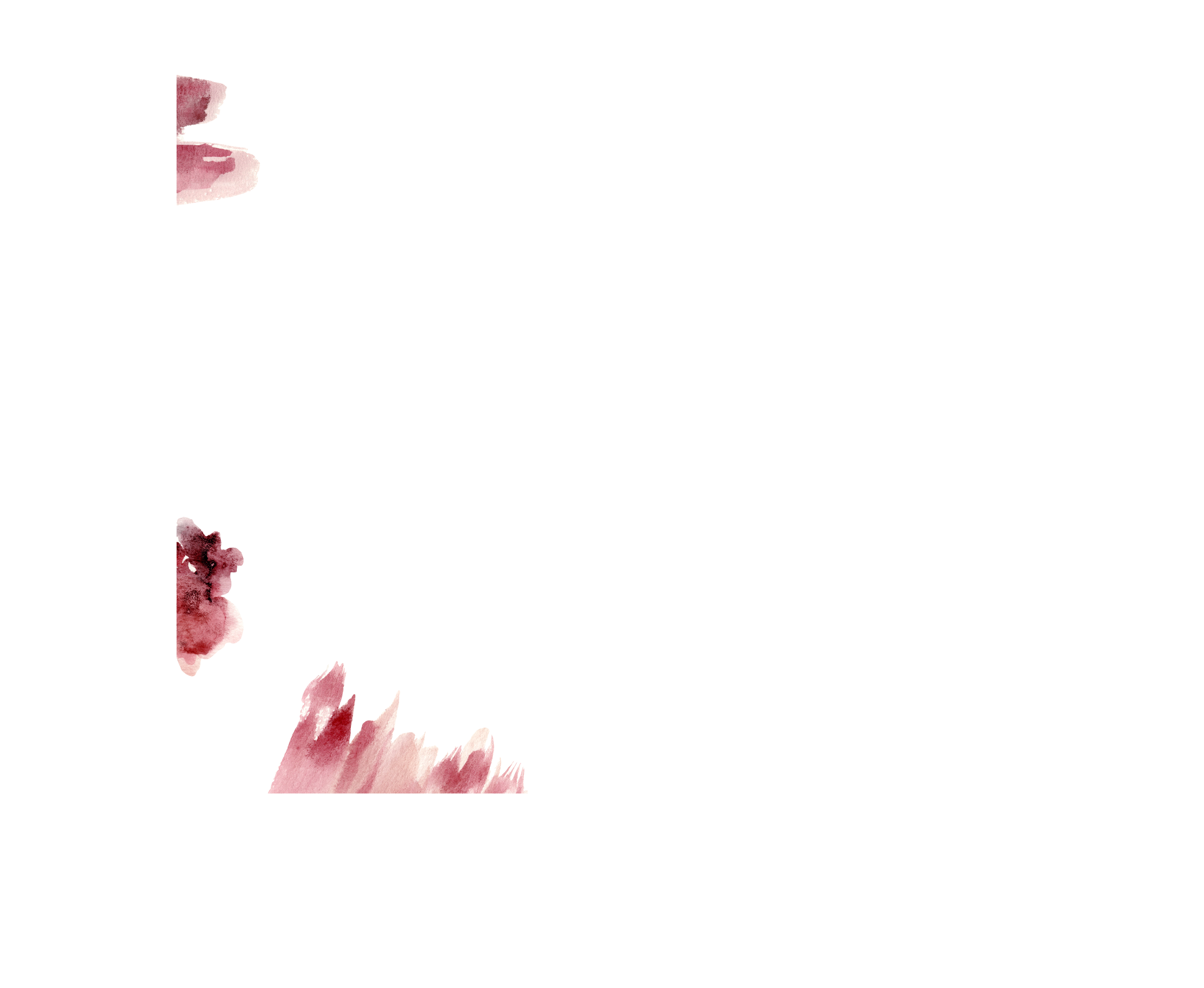 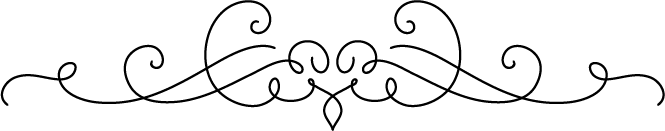 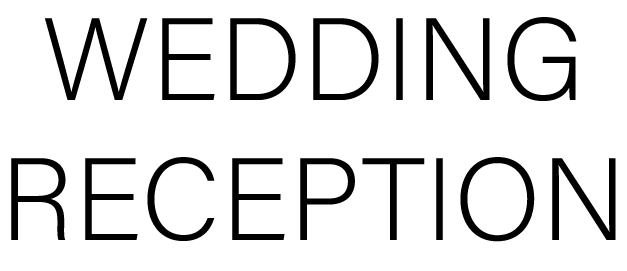 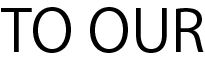 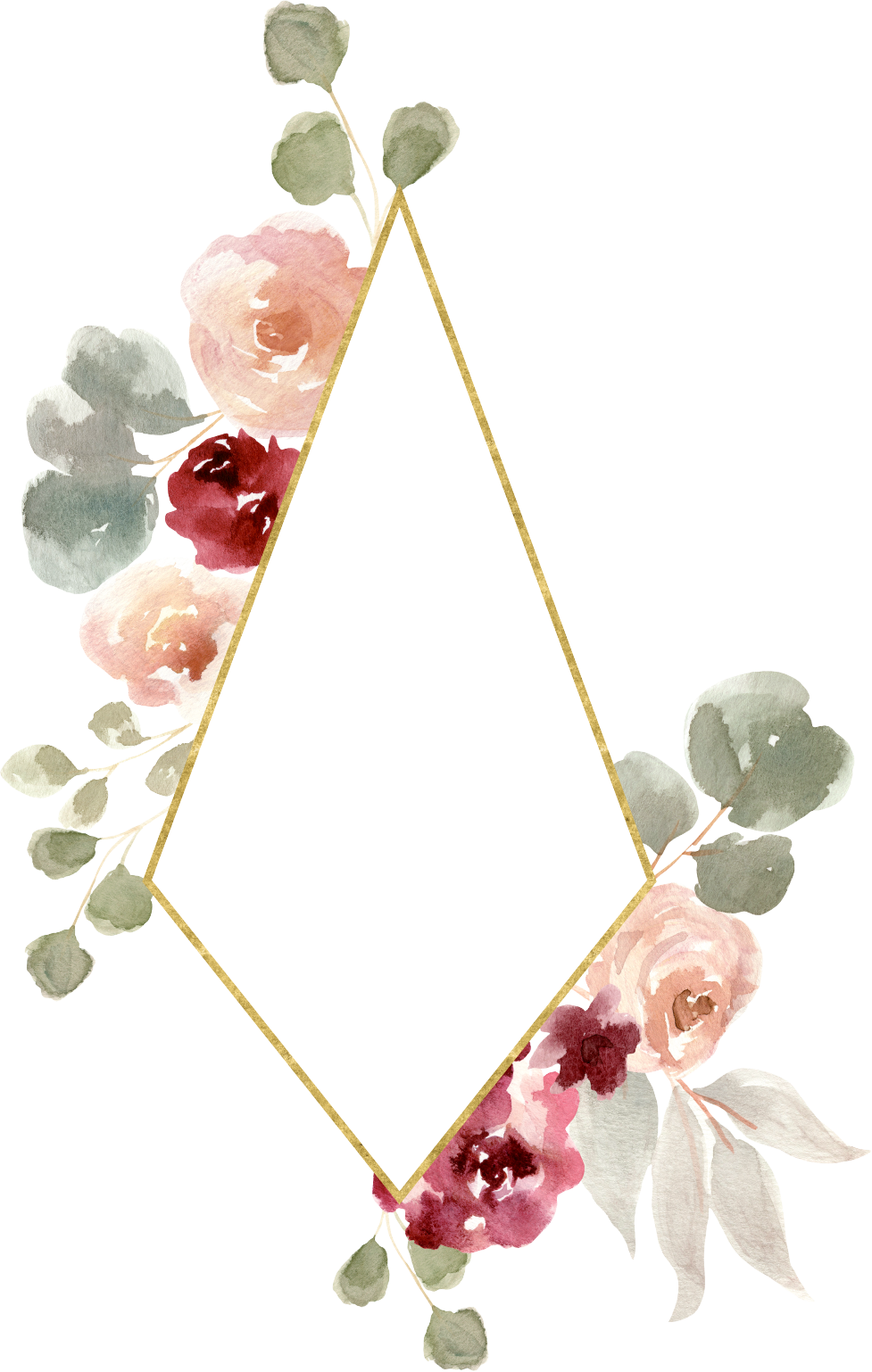 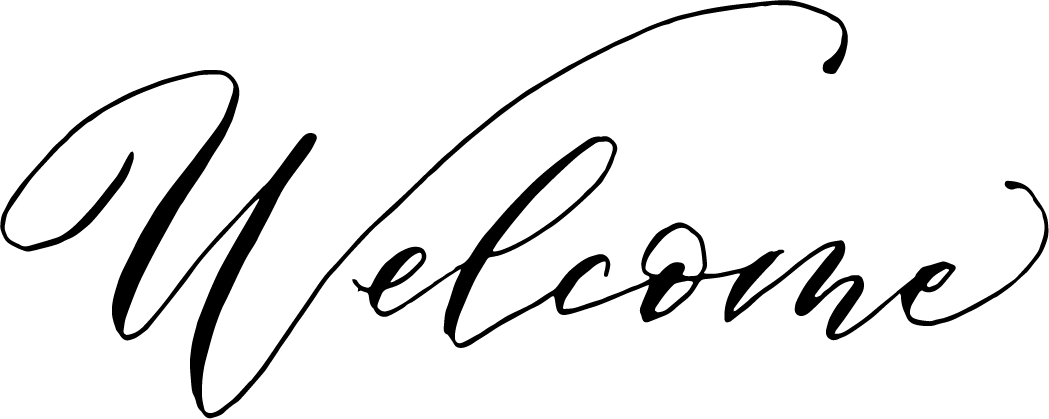 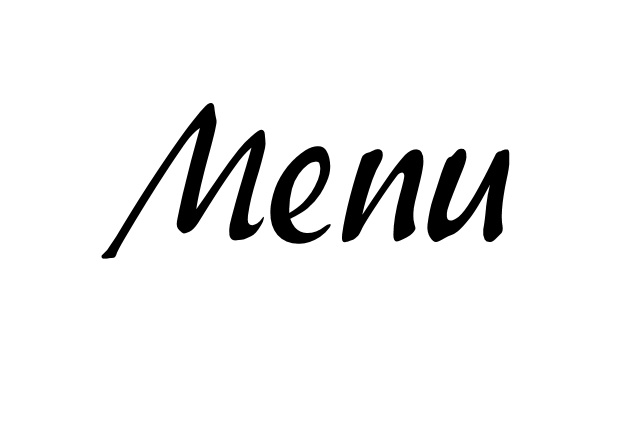 Amuse-bouche鮑のマデラ酒煮と人参のムースカルダモン風味Hors-d'oeuvre鴨胸肉と黒トリュフに見立てたジャガイモのフリットとアスパラトリュフ風味のヴィネグレットソースSoupe南瓜のポタージュPoisson真鯛と香味野菜の蒸し焼きもち米と大麦のバターライスと茸ソテートマトの酸味を利かせた若鶏エキスソースViande牛フィレ肉のポワレ洋ワサビバター乗せ赤ワインソース　コーンのカダイフ揚げラタトゥイユを詰めた濃厚トマトプチオニオンの照り焼きDessertデザートビュッフェ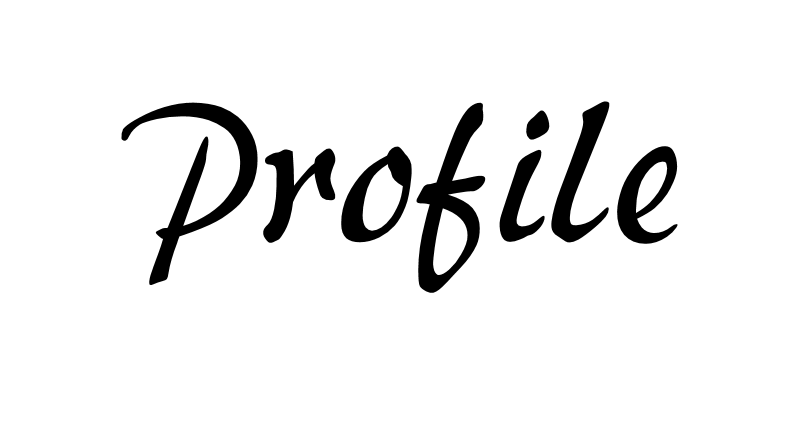 